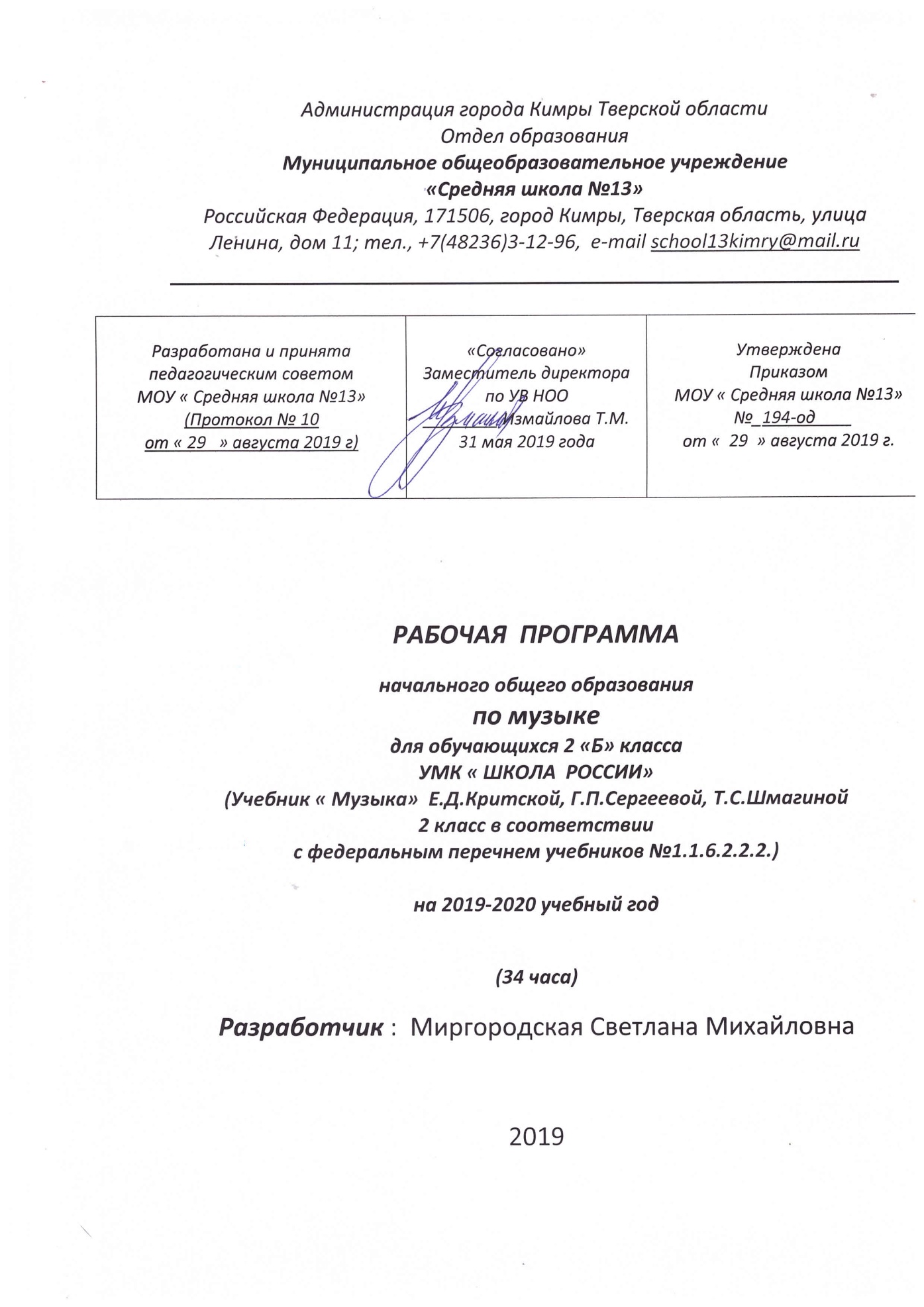 1.Планируемые предметные результаты изучения учебного предметаОбучающиеся научатся:понимать выразительность и изобразительность музыкальной интонацииопределять названия изученных произведений и их авторовоценивать и соотносить содержание и музыкальный язык народного и профессионального музыкального творчества своей страныпонимать, что у музыки есть свойство без слов передавать  чувства, мысли, характер  человека, состояние природысопоставлять,  сравнивать, различные жанры музыкивнимательно слушатьпередавать эмоционально  во время хорового исполнения  разные по характеру  песни, импровизироватьисполнять музыкальные произведения отдельных форм и жанров (пение, драматизация, музыкально-пластическое движение, инструментальное музицирование, импровизация  и др.)Распознавать и эмоционально откликаться на выразительные и изобразительные особенности музыки Понимать выразительные возможности музыкальных инструментов (фортепиано) в создании различных образовВоплощать характер и настроение песен о Родине в своем исполненииСоотносить содержание и средства выразительности музыкальных и живописных образовОпределять жизненную основу музыкальных произведений Анализировать выразительные и изобразительные интонации и свойства музыки в их взаимосвязи и взаимодействии Передавать с помощью пластики движений, детских музыкальных инструментов разный характер колокольных звоновСопоставлять средства выразительности музыки и живописиОпределять жизненную основу музыкиИсполнять рождественские песни на уроке и домаРазыгрывать народные игровые песни, песни-диалоги, песни-хороводыУзнавать народные мелодии в сочинениях русских композиторов Знать сюжеты литературных произведений, положенных в основу знакомых оперУзнавать тембры инструментов симфонического оркестра и сопоставлять их с музыкальными образами симфонической сказкиПередавать свои музыкальные впечатления в рисункахПонимать триединство деятельности композитора – исполнителя – слушателя. Узнавать изученные на уроках музыкальные произведения и назвать их авторовОбучающиеся получат возможность научиться:воплощать характер и настроение песен о Родине в своем исполнении использовать музыкальную речь как способ общения между людьми и передачи информации, выраженной в звуках.воспринимать художественные образы классической музыки, расширять словарный запас,  передавать настроение музыки в пластическом движении, пениипо звучавшему фрагменту  определять музыкальное произведение, находить нужные слова  для передачи настроения.выявлять  особенности  мелодического  рисунка,  ритмичного  движения,  темпа,  тембровых  красок  инструментов,  гармонии,  принципов  развитии  формыполучать новые знания через постижение основных средств музыкальной выразительностивслушиваться в музыкальную ткань произведения, на слух определять характер и настроение музыкисоединять слуховые впечатления со зрительными.2.Содержание учебного предмета 	Тема раздела: «Россия – Родина моя» (3 ч.)      Композитор – исполнитель – слушатель. Рождение музыки как естественное проявление человеческого состояния. Мелодия – интонационно осмысленное музыкальное построение. Воплощение в музыке настроений, чувств, характера человека, его отношения к природе, к жизни. Интонационно-образная природа музыкального искусства. Интонация как внутреннее озвученное состояние, выражение эмоций и отражение мыслей. Интонационная выразительность исполнения. Основные средства музыкальной выразительности (мелодия, ритм, темп, тембр, динамика). Определение динамики  как средства развития музыки. Песенность как отличительная черта русской музыки. Отечественные народные музыкальные традиции. Народное творчество России. Сочинения отечественных композиторов о Родине. Основные средства музыкальной выразительности (мелодия, ритм, темп, динамика, тембр, лад, и др.) Элементы нотной грамоты. Государственный музыкальный символ – Гимн России. Воплощение в звуках окружающей жизни, природы. Формы построения музыки (освоение куплетной формы: запев, припев).      Общие представления о музыкальной жизни страны. Музыкальные образы родного края.Мелодия.   Композитор – исполнитель – слушатель. Рождение музыки как естественное проявление человеческого состояния. Интонационно-образная природа музыкального искусства. Интонация как внутреннее озвученное состояние, выражение эмоций и отражение мыслей. Основные средства музыкальной выразительности (мелодия). Песенность, как отличительная черта русской музыки.Здравствуй, Родина моя! Моя Россия. Сочинения отечественных композиторов о Родине. Основные средства музыкальной выразительности (мелодия, аккомпанемент). Формы построения музыки (освоение куплетной формы: запев, припев). Нотная грамота как способ фиксации музыкальной речи. Элементы нотной грамоты. Гимн России. Сочинения отечественных композиторов о Родине («Гимн России» А.Александров, С.Михалков).  Музыкальные образы родного края.Примерный перечень музыкального материалаМ.Мусоргский. Рассвет на Москве – рекеЮ.Таран. Звезда РоссияЯ.Дубравин.    Добрый деньГ.Струве. Моя Россия И.Парфенов.    Русская думкаА.Александров. Гимн РФ Тема раздела: «День, полный событий» (5 ч.)Музыкальные инструменты (фортепиано). Интонационно-образная природа музыкального искусства. Интонация как внутреннее озвученное состояние, выражение эмоций и отражение мыслей. Знакомство школьников с пьесами П.Чайковского и С.Прокофьева. Музыкальная речь как сочинения композиторов, передача информации, выраженной в звуках. Элементы нотной грамоты.Интонация и развитие в музыке. Интонационно-образная природа музыкального искусства. Выразительность и изобразительность в музыке. Песенность, танцевальность, маршевость их значение в музыке. Мир ребенка в музыкальных интонациях, образах.Песня, танец, марш и их разновидности. Основные средства музыкальной выразительности (мелодия, аккомпанемент, темп, динамика). Знакомство с танцами  «Детского альбома» П.Чайковского и «Детской музыки» С.Прокофьева.Песенность, танцевальность, маршевость. Интонация – источник элементов музыкальной речи.  Музыкальная речь как как способ общения между людьми, её эмоциональное воздействие. Многозначность музыкальной речи, выразительность и смысл. Первая песня человека.  Представление о многообразии музыкальных жанров. Колыбельные песни. Своеобразие музыкального языка композиторов, сходство и различие. Интонации музыкальные и речевые. Их сходство и различие. Региональные музыкально-поэтические традиции: содержание, образная сфера и музыкальный язык. Особенности музыкальной речи  в сочинениях композиторов, её выразительный смысл.Музыкальные инструменты (фортепиано). Музыкальные инструменты (фортепиано). Интонационно-образная природа музыкального искусства. Интонация как внутреннее озвученное состояние, выражение эмоций и отражение мыслей. Музыкальная речь как сочинения композиторов, передача информации, выраженной в звуках. Элементы нотной грамоты.Природа и музыка. Прогулка. Интонационно-образная природа музыкального искусства. Выразительность и изобразительность в музыке. Песенность, танцевальность, маршевость. Мир ребенка в музыкальных интонациях, образах.Танцы, танцы, танцы… Песенность, танцевальность, маршевость. Основные средства музыкальной выразительности (ритм). Знакомство с танцами «Детского альбома» П.Чайковского и «Детской музыки» С.Прокофьева.Эти разные марши. Звучащие картины. Песенность, танцевальность, маршевость. Основные средства музыкальной выразительности (ритм, пульс). Интонация – источник элементов музыкальной речи.  Музыкальная речь как сочинения композиторов, передача информации, выраженной в звуках. Многозначность музыкальной речи, выразительность и смысл. Выразительность и изобразительность в музыке. Расскажи сказку. Колыбельные. Мама. Интонации музыкальные и речевые. Их сходство и различие. Основные средства музыкальной выразительности (мелодия, аккомпанемент, темп, динамика). Выразительность и изобразительность в музыке. Региональные музыкально-поэтические традиции: содержание, образная сфера и музыкальный язык. Примерный перечень музыкального материалаП.Чайковский. Марш деревянных солдатиков  Сладкая греза. Полька. Камаринская. Вальс.  Похороны куклы. Нянина сказка. Баба ЯгаС.Прокофьев. Марш, Вечер, Тарантелла. Утро. Прогулка. Шествие кузнечиков. Ходит месяц над лугами. Сказочка М Мусоргский. ПрогулкаЛ.Орлова. Ноточки звучатО.Полякова. Шире круг О.Полякова. КолыбельнаяП.Ермолаев. Бабка – ЁжкаТ.Морозова. Бабка - ежка А.Островский.    Спят усталые игрушкиМ.Глинка. Патриотическая песняТема раздела: «О России петь – что стремиться в храм» (8 ч.)Историческое прошлое в музыкальных образах.  Колокольные звоны России. Духовная музыка в творчестве композиторов («Великий колокольный звон» М.П.Мусоргского, пьесы из «Детского альбома» П.И.Чайковского «Утренняя молитва», «В церкви»). Отечественные народные музыкальные традиции. Обобщенное представление исторического прошлого в музыкальных образах. Кантата («Александр Невский» С.С.Прокофьев). Различные виды музыки: хоровая, оркестровая.   Народные песнопения. Праздники Русской православной церкви. Рождество Христово. Музыкальный поэтический фольклор (песни, танцы, действа, обряды). Народное музыкальное творчество разных стран мира. Представление  о  религиозных  традициях. Народные славянские песнопения. Народная и профессиональная музыка. Разучивание песен к празднику – «Новый год». Великий колокольный звон. Звучащие картины. Введение учащихся в художественные образы духовной музыки. Музыка религиозной традиции. Колокольные звоны России. Духовная музыка в творчестве композиторов («Великий колокольный звон» М.П.Мусоргского).Святые земли русской. Князь Александр Невский. Народные музыкальные традиции Отечества. Обобщенное представление исторического прошлого в музыкальных образах. Различные виды музыки: хоровая, оркестровая.Святые земли русской. Сергий Радонежский. Народные музыкальные традиции Отечества. Обобщенное представление исторического прошлого в музыкальных образах. Народные песнопения. Молитва. Духовная музыка в творчестве композиторов (пьесы из «Детского альбома» П.И.Чайковского «Утренняя молитва», «В церкви»). Народное музыкальное творчество разных стран мира. Представление  о  религиозных  традициях (песни, танцы, действа, обряды).С Рождеством Христовым! Народные музыкальные традиции Отечества. Праздники Русской православной церкви. Рождество Христово. Народное музыкальное творчество разных стран мира. Духовная музыка в творчестве композиторов. Представление  о  религиозных  традициях. Народные славянские песнопения. Музыка на Новогоднем празднике. Народные музыкальные традиции Отечества. Народное и профессиональное музыкальное творчество разных стран мира. Примерный перечень музыкального материалаМ.Мусоргский. Великий колокольный звон Праздничный трезвон Красный Лаврский звон Бубенчики. Американская народная песняС.Прокофьев. Песнь об Александре Невском. Вставайте, люди русские Сергий Радонежский. Народные песнопения.  О, Преславного чудесеП.Чайковский. Молитва. В церквиН.Тимофеева,  сл. В..Приходько. Падает снегДобрый тебе вечер Рождественское чудо П.Чайковский. Щелкунчик Ю.Чичков, сл.М.Пляцковского. Что такое Новый год?Тема раздела: «Гори, гори ясно, чтобы не погасло!» (4 ч.)Оркестры: народных инструментов, духовой, симфонический. Общие представления о многообразии музыкальных жанров и стилей. Отечественные народные музыкальные традиции Характерные черты народной и композиторской музыки. Наблюдение народного творчества. Музыкальный и поэтический фольклор России: песни, танцы, пляски, наигрыши. Различные формы построения музыки: вариации. Обобщённое представление исторического прошлого в музыкальных образах. Музыкальный и поэтический фольклор России: песни, танцы, хороводы, игры-драматизации. Народная и профессиональная музыка. Художественно – образное содержание музыкального народного творчества, духовной музыки, их интонационно – мелодические особенности. Сопоставление мелодий произведений С.С.Прокофьева, П.И.Чайковского, поиск черт, роднящих их с народными напевами и наигрышами. Вокальные и инструментальные импровизации с детьми на тексты народных песен-прибауток, определение их жанровой основы и характерных особенностей. Народные музыкальные традиции Отечества. Русский народный праздник. Музыкальный фольклор России. Разучивание масленичных песен и весенних закличек, игр, инструментальное исполнение плясовых наигрышей. Многообразие этнокультурных, исторически сложившихся традиций. Региональные музыкально-поэтические традиции. Русские народные инструменты. Плясовые наигрыши. Наблюдение народного творчества. Музыкальные инструменты. Оркестр народных инструментов. Музыкальный и поэтический фольклор России: песни, танцы, пляски, наигрыши. Формы построения музыки: вариации. Разыграй песню. Народные музыкальные традиции Отечества. Наблюдение народного творчества. Музыкальный и поэтический фольклор России: песни, танцы, хороводы, игры-драматизации. Музыка в народном стиле. Сочини песенку. Народная и профессиональная музыка. Сопоставление мелодий произведений С.С.Прокофьева, П.И.Чайковского, поиск черт, роднящих их с народными напевами и наигрышами. Вокальные и инструментальные импровизации с детьми на тексты народных песен-прибауток, определение их жанровой основы и характерных особенностей.Проводы зимы. Встреча весны.   Народные музыкальные традиции Отечества. Русский народный праздник. Музыкальный и поэтический фольклор России. Многообразие этнокультурных, исторически сложившихся традиций. Региональные музыкально-поэтические традиции. Примерный перечень музыкального материалаРусские народные песни: Светит месяц. Камаринская. Горелки. Выходили красны девицы. Бояре, а мы к вам пришли. Дождик, дождик. Заинька. Калинка. Во поле берёза стояла Народные песни – прибаутки. Масленичные песенки. Пряники русскиеС. Прокофьев. Ходит месяц над лугами П.Чайковский. КамаринскаяН.Римский – Корсаков. «Проводы зимы» Д.Трубачев. Масленица А. Вивальди. Весна Т.Пархоменко. Весна Тема раздела: «В музыкальном театре» (6 ч.)Представление о многообразии музыкальных жанров (опера). Понятие «музыкальный диалог». Музыкальные театры. Многообразие сюжетов и образов музыкального спектакля. Беседа о детском музыкальном театре: опера и балет. Интонации музыкальные и речевые. Обобщенное представление об основных образно-эмоциональных сферах музыки и о многообразии музыкальных жанров и стилей. Опера, балет на сказочный сюжет.  Музыкальные театры. Детский музыкальный театр. Певческие голоса: детские, женские, мужские. Хоры: детский, женский, мужской, смешанный. Хор, солист, танцор, балерина. Песенность, танцевальность, маршевость в опере и балете. Музыкальное развитие в опере. Развитие музыки в исполнении. Роль  дирижера,  режиссера, художника в создании музыкального спектакля. Дирижерские жесты. Формы построения музыки как обобщённое выражение художественно – образного содержания произведений. Музыка народная и профессиональная Опера. Формы построения музыки. Музыкальное развитие в сопоставлении и столкновении человеческих чувств, тем, художественных образов.   Постижение общих закономерностей музыки: развитие музыки – движение музыки. Повтор, контраст как основные приёмы музыкального развития. Увертюра к опере. Различные формы построения музыки.Сказка будет впереди. Интонации музыкальные и речевые. Детский музыкальный театр. Опера. Балет. Обобщенное представление об основных образно-эмоциональных сферах музыки и о многообразии музыкальных жанров. Опера, балет. Музыкальные театры. Детский музыкальный театр. Певческие голоса: детские, женские. Хор, солист, танцор, балерина. Песенность, танцевальность, маршевость в опере и балете.  Театр оперы и балета. Волшебная палочка дирижера. Музыкальные театры. Обобщенное представление об основных образно-эмоциональных сферах музыки и о многообразии музыкальных жанров. Опера, балет. Симфонический оркестр. Музыкальное развитие в опере. Развитие музыки в исполнении. Роль  дирижера,  режиссера, художника в создании музыкального спектакля. Дирижерские жесты. Опера «Руслан и Людмила». Сцены из оперы. Опера. Формы построения музыки. Музыкальное развитие в сопоставлении и столкновении человеческих чувств, тем, художественных образов. «Какое чудное мгновенье!» Увертюра. Финал. Постижение общих закономерностей музыки: развитие музыки – движение музыки. Увертюра к опере.Примерный перечень музыкального материалаМ. Коваль. Волк и семеро козлятЕ.Птичкин. Спор Маши и ВитиС. Прокофьев. Вальс. ПолночьЕ. Птичкин. Сказки гуляют по светуМ. Глинка. Первая песня Баяна, Марш Черномора, Похищение Людмилы. Увертюра. Слава великим богамС. Прокофьев. Петя и волкТема раздела: «В концертном зале » (3 ч.)Представление о многообразии музыкальных жанров (песня, танец, марш и их разновидности; образцы симфонической музыки). Музыкальные  инструменты. Симфонический оркестр. Знакомство  с  внешним  видом,  тембрами,  выразительными  возможностями музыкальных  инструментов  симфонического оркестра. Музыкальные портреты в симфонической музыке. Музыкальное развитие в сопоставлении и столкновении человеческих чувств, тем, художественных образов. Основные средства музыкальной выразительности (тембр). Образная природа музыкального искусства.  Интонационное богатство музыкального мира. Выразительность и изобразительность в музыке. Музыкальные портреты и образы  в симфонической и фортепианной  музыке. Знакомство с пьесами из цикла «Картинки с выставки» М.П.Мусоргского. Представление о многообразии музыкальных жанров симфонической музыки и форм (двух- и трехчастная, вариации, рондо). Постижение общих закономерностей музыки: развитие музыки – движение музыки. Развитие музыки в исполнении. Развитие музыки – сопоставление и столкновение чувств и мыслей человека, музыкальных интонаций, тем, художественных образов. Основные приёмы музыкального развития(повтор, контраст).. Формы построения музыки как обобщённое выражение художественно – образного содержания произведений: рондо. Знакомство учащихся с произведениями великого австрийского композитора В.А.Моцарта.Симфоническая сказка (С.Прокофьев «Петя и волк»).  Музыкальные  инструменты. Симфонический оркестр. Знакомство  с  внешним  видом,  тембрами,  выразительными  возможностями музыкальных  инструментов  симфонического оркестра. Музыкальные портреты в симфонической музыке. Музыкальное развитие в сопоставлении и столкновении человеческих чувств, тем, художественных образов. Основные средства музыкальной выразительности (тембр). «Картинки с выставки». Музыкальное впечатление. Интонационно-образная природа музыкального искусства. Выразительность и изобразительность в музыке. Музыкальные портреты и образы  в симфонической и фортепианной  музыке. «Звучит нестареющий Моцарт». Симфония №40. Увертюра. Постижение общих закономерностей музыки: развитие музыки – движение музыки. Развитие музыки в исполнении. Музыкальное развитие в сопоставлении и столкновении человеческих чувств, тем, художественных образов. Формы построения музыки: рондо. Примерный перечень музыкального материалаС.Прокофьев. Петя и волкМ.Мусоргский. Богатырские ворота. Балет невылупившихся птенцов. Избушка на курьих ножках. Лиможский рынокГ.Гладков. Песня о картинахВ.А.Моцарт. Увертюра. Симфония № 40. Рондо в турецком стиле. Колыбельная Тема раздела: «Чтоб музыкантом быть, так надобно уменье» (5 ч.)       Сочинения профессиональных композиторов. Интонация – источник элементов музыкальной речи. Музыкальная речь как способ общения между людьми, ее эмоциональное воздействие на слушателей.  Музыкальные инструменты (орган). Композитор – исполнитель – слушатель. Знакомство учащихся с произведениями великого немецкого композитора И.-С.Баха. Различные виды музыки: инструментальная; оркестровая. Выразительность и изобразительность в музыке. Музыкальная речь как сочинения композиторов, передача информации, выраженной в звуках. Богатство и выразительность музыкальной речи. Особенности музыкальной речи в сочинениях композиторов, её выразительный смысл. Основные средства музыкальной выразительности (мелодия, темп). Воплощение в музыке настроений, чувств, характера человека, его отношения к природе, к жизни. Песня, танец, марш. Основные средства музыкальной выразительности (мелодия, ритм, темп, лад).   Многозначность музыкальной речи, выразительность и смысл. Основные средства музыкальной выразительности (мелодия, лад). Важнейшие события музыкальной жизни: конкурсы и фестивали. Общие представления о музыкальной жизни страны. Конкурсы и фестивали музыкантов. Интонационное богатство мира. Своеобразие (стиль) музыкальной речи композиторов (С.Прокофьева, П.Чайковского). Волшебный цветик-семицветик. Музыкальные инструменты (орган). И все это Бах! Интонация – источник элементов музыкальной речи. Музыкальная речь как способ общения между людьми, ее эмоциональное воздействие на слушателей. Музыкальные инструменты (орган). Композитор – исполнитель – слушатель. Знакомство учащихся с произведениями великого немецкого композитора И.-С.Баха.Все в движении. Попутная песня. Выразительность и изобразительность в музыке. Музыкальная речь как сочинения композиторов, передача информации, выраженной в звуках. Основные средства музыкальной выразительности (мелодия, темп).Музыка учит людей понимать друг друга. «Два лада» (легенда). Песня, танец, марш. Основные средства музыкальной выразительности (мелодия, ритм, темп, лад). Композитор – исполнитель – слушатель. Музыкальная речь как способ общения между людьми, ее эмоциональное воздействие на слушателей.Природа и музыка. «Печаль моя светла». Многозначность музыкальной речи, выразительность и смысл. Основные средства музыкальной выразительности (мелодия, лад). Музыкальная речь как сочинения композиторов, передача информации, выраженной в звуках.Первый (международный конкурс П.И.Чайковского). Мир композитора (П.Чайковский, С.Прокофьев). Общие представления о музыкальной жизни страны. Конкурсы и фестивали музыкантов. Интонационное богатство мира. Своеобразие (стиль) музыкальной речи композиторов (С.Прокофьева, П.Чайковского). Примерный перечень музыкального материалаИ. С. Бах. Токката, Менуэт, АрияД. и В.Трубачевы, сл. О.Пилецкой. ЖуравлиГ. Свиридов. Тройка М. Глинка. Попутная песняД.Кабалевский. Кавалерийская, Клоуны, КарусельГ. Свиридов. Весна, ОсеньМ.Глинка. ЖаворонокВ.А.Моцарт. КолыбельнаяП.Чайковский. Концерт №1С. Прокофьев. Детская музыкаП.Чайковский. Детский альбом3.Календарно-тематическое планирование Лист  технической экспертизы Рабочей программы по учебному предмету№ урокаТема урокаКол-во часовДатаДатаДатаДата№ урокаТема урокаКол-во часов2 «А»2 «Б»2 «В»2 «Г»1 четверть (8ч.)1 четверть (8ч.)1 четверть (8ч.)1 четверть (8ч.)1 четверть (8ч.)1 четверть (8ч.)Тема 1: «Россия – Родина моя»  Всего часов: 3Тема 1: «Россия – Родина моя»  Всего часов: 3Тема 1: «Россия – Родина моя»  Всего часов: 3Тема 1: «Россия – Родина моя»  Всего часов: 3Тема 1: «Россия – Родина моя»  Всего часов: 3Тема 1: «Россия – Родина моя»  Всего часов: 3Тема 1: «Россия – Родина моя»  Всего часов: 31 Мелодия Урок изучения и первичного закрепления новых знаний.12Здравствуй, Родина моя! Моя Россия.Комбинированный урок13Гимн России.Комбинированный урок1Тема 2: «День, полный событий»   Всего часов: 5Тема 2: «День, полный событий»   Всего часов: 5Тема 2: «День, полный событий»   Всего часов: 5Тема 2: «День, полный событий»   Всего часов: 5Тема 2: «День, полный событий»   Всего часов: 5Тема 2: «День, полный событий»   Всего часов: 5Тема 2: «День, полный событий»   Всего часов: 54Музыкальные инструментыУрок изучения и первичного закрепления новых знаний15Природа и музыка. Прогулка.Комбинированный урок16Танцы, танцы, танцы…Комбинированный урок17Эти разные марши. Звучащие  картины.Комбинированный урок18Расскажи сказку. Колыбельные. Мама.Комбинированный урок12 четверть (8 ч.)2 четверть (8 ч.)2 четверть (8 ч.)2 четверть (8 ч.)2 четверть (8 ч.)2 четверть (8 ч.)Тема 3: «О России петь – что стремиться в храм»   Всего часов: 8Тема 3: «О России петь – что стремиться в храм»   Всего часов: 8Тема 3: «О России петь – что стремиться в храм»   Всего часов: 8Тема 3: «О России петь – что стремиться в храм»   Всего часов: 8Тема 3: «О России петь – что стремиться в храм»   Всего часов: 8Тема 3: «О России петь – что стремиться в храм»   Всего часов: 8Тема 3: «О России петь – что стремиться в храм»   Всего часов: 89Великий  колокольный звон. Звучащие картины.Урок изучения и первичного закрепления новых знаний110Святые земли русской. Князь Александр Невский.Урок изучения и первичного закрепления новых знаний111Святые земли русской. Сергий Радонежский.Урок изучения и первичного закрепления новых знаний112Молитва. Комбинированный урок113Народное музыкальное творчество разных стран мира. Комбинированный урок114С Рождеством Христовым!Комбинированный урок 115Музыка на Новогоднем празднике.Урок закрепления знаний116Обобщающий урок 2 четверти. Урок-концерт.Урок  контроля, оценки  и коррекции знаний учащихся.13 четверть (10 ч.)3 четверть (10 ч.)3 четверть (10 ч.)3 четверть (10 ч.)3 четверть (10 ч.)3 четверть (10 ч.)Тема  4:   «Гори, гори ясно, чтобы не погасло!»   Всего часов: 4Тема  4:   «Гори, гори ясно, чтобы не погасло!»   Всего часов: 4Тема  4:   «Гори, гори ясно, чтобы не погасло!»   Всего часов: 4Тема  4:   «Гори, гори ясно, чтобы не погасло!»   Всего часов: 4Тема  4:   «Гори, гори ясно, чтобы не погасло!»   Всего часов: 4Тема  4:   «Гори, гори ясно, чтобы не погасло!»   Всего часов: 4Тема  4:   «Гори, гори ясно, чтобы не погасло!»   Всего часов: 417Русские народные инструменты.Плясовые наигрыши.Урок изучения и первичного закрепления новых знаний118Разыграй песню.Урок закрепления знаний.119Музыка в народном стиле. Сочини песенку.Комбинированный урок120Проводы зимы. Встреча весны.Комбинированный урок1Тема 5: «В музыкальном театре»  Всего часов: 6Тема 5: «В музыкальном театре»  Всего часов: 6Тема 5: «В музыкальном театре»  Всего часов: 6Тема 5: «В музыкальном театре»  Всего часов: 6Тема 5: «В музыкальном театре»  Всего часов: 6Тема 5: «В музыкальном театре»  Всего часов: 6Тема 5: «В музыкальном театре»  Всего часов: 621Сказка будет впереди.Урок изучения и первичного закрепления новых знаний122Детский музыкальный театр. Опера. Балет.Комбинированный урок.123Театр оперы и балета. Волшебная палочка дирижера.Комбинированный урок124Опера « Руслан и Людмила». Сцены из оперы.Урок изученияи первичного закрепления новых знаний125Какое чудное мгновенье! Увертюра. Финал.Комбинированный урок126Обобщающий урок 3 четверти. Урок-концерт.Урок  контроля, оценки  и коррекции знаний учащихся14 четверть (8 ч.)4 четверть (8 ч.)4 четверть (8 ч.)4 четверть (8 ч.)4 четверть (8 ч.)4 четверть (8 ч.)Тема  раздела 6: «В концертном зале». Всего часов: 3Тема  раздела 6: «В концертном зале». Всего часов: 3Тема  раздела 6: «В концертном зале». Всего часов: 3Тема  раздела 6: «В концертном зале». Всего часов: 3Тема  раздела 6: «В концертном зале». Всего часов: 3Тема  раздела 6: «В концертном зале». Всего часов: 3Тема  раздела 6: «В концертном зале». Всего часов: 327Симфоническая сказка С. Прокофьева «Петя и волк»Урок изучения и первичного закрепления новых знаний128Картинки с выставки. Музыкальное впечатление.Комбинированный урок129«Звучит нестареющий Моцарт». Симфония №40. Увертюра.Комбинированный урок1Тема 7: «Чтоб музыкантом быть, так надобно уменье…».  Всего часов: 5Тема 7: «Чтоб музыкантом быть, так надобно уменье…».  Всего часов: 5Тема 7: «Чтоб музыкантом быть, так надобно уменье…».  Всего часов: 5Тема 7: «Чтоб музыкантом быть, так надобно уменье…».  Всего часов: 5Тема 7: «Чтоб музыкантом быть, так надобно уменье…».  Всего часов: 5Тема 7: «Чтоб музыкантом быть, так надобно уменье…».  Всего часов: 5Тема 7: «Чтоб музыкантом быть, так надобно уменье…».  Всего часов: 530Волшебный цветик – семицветик. Музыкальные инструменты (орган). И все это – Бах!Урок изучения и первичного закрепления новых знаний131Все в движении. Попутная песня.Комбинированный урок132Музыка учит людей понимать друг друга. Два лада (легенда).Комбинированный урок133Природа и музыка. Печаль моя светла.Комбинированный урок134Первый международный конкурс П.И. Чайковского.  Мир композитора.Обобщающий урок 4 четверти. Комбинированный урок1РазделСтраницыВыполнение (+ или -)Титульный листПолное  наименование образовательного учреждения;Гриф утверждения  программыНазвание учебного предмета, курсаУМК (наличие библиотечного фонда)Ф.И.О. педагога, разработавшего и реализующего учебный предмет, курсУказание  ступени обучения , в которой реализуется учебный предмет, курсГод составления программы.Планируемые предметные результаты освоения конкретного учебного предмета, курса.Содержание учебного предмета, курсаКалендарно-тематическое планирование с указанием количества часов, отводимых на освоение каждой темы (для предметов физика, химия, география, биология  указывается количество лабораторных и практических работ)